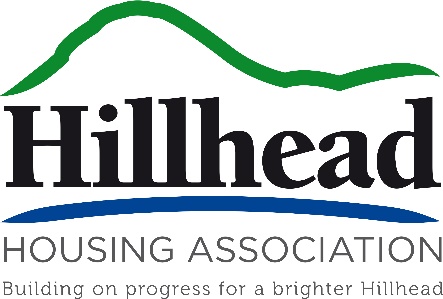 Anonymised Equality Data Collection FormInformation for those completing the formTo ensure your answers are anonymous, please do not add your name or any other identifying details to the form.Why are we asking for equality information?We collect equality information to help us to plan and deliver effective services and to meet our legal and regulatory obligations. What do we do with equality information?We use equality information for a range of purposes, including to help us to:protect and promote your rights and interests; promote equality objectives across our services; identify and address our customers’ needs, and improve our services; andidentify and eliminate any form of discrimination.Do you need to answer every question?By answering as many questions as possible you will help us meet your needs better, but we provide options throughout this form to allow you to provide only the information you want to give us.  You can complete some questions and not others or you can complete parts of questions.  The form has space for you to tell us more about your needs if you want.  How do we process your equality information?The form you submit to us is anonymous.  We will only use the statistical information gathered from the completed forms to determine trends and potential equalities issues within our areas of responsibility.  The anonymised statistics may also be submitted to the Scottish Housing Regulator.Who do we gather equality information about?We gather equality information from:people who apply for a home;tenants;people who apply for a job with us;our employees;board and committee members; andelected members (in case of local authorities)Other formats: We can provide this document in word or pdf format and more information to help you to complete the form is available via our website: www.hillheadhousing.org To ensure your answers are anonymous, please do not add your name or any other identifying details to this form.AgeBelief or religionPlease tick the box which best describes your belief or religion from the list below?DisabilityIf yes, please tick the box which category you would use from the following list:Ethnicity Please tick the box that best describes your particular ethnic group: African Asian, Scottish Asian or British Black or CaribbeanMixed groupsWhitePregnancy and maternitySexGender re-assignment (trans/transgender)Sexual orientationWhat is your sexual orientation?What to do nowPlease post or return this form to:Hillhead Housing Association2 Meiklehill RoadHillheadKirkintilloch G66 2LAIf you need advice or assistance…This form is anonymous and so we do not know who has completed it.If you have any concerns relating to equalities issues that you would like assistance with and / or if you wish to discuss anything with us in confidence, please do get in touch. Our contact details are:Mandy White, Head of Corporate ServicesHillhead Housing Association2 Meiklehill RoadHillheadKirkintilloch G66 2LATelephone: 0141 578 0200Email:  mwhite@hillheadhousing.org Please tick the band for your age:16–2425–34Please tick the band for your age:35–4445–54Please tick the band for your age:55–6565+Prefer not to say Buddhism:Buddhism:Buddhism:Buddhism:Buddhism:ChristianityChristianityChristianityChristianityChristianityCatholic:Protestant:Other:Hinduism:Hinduism:Hinduism:Hinduism:Hinduism:Islam:Islam:Islam:Islam:Islam:Judaism:Judaism:Judaism:Judaism:Judaism:Sikhism:Sikhism:Sikhism:Sikhism:Sikhism:Other religion (please state what this is): Other religion (please state what this is): Other religion (please state what this is): No specific belief in religion (for example, atheism or agnosticism):No specific belief in religion (for example, atheism or agnosticism):No specific belief in religion (for example, atheism or agnosticism):No specific belief in religion (for example, atheism or agnosticism):No specific belief in religion (for example, atheism or agnosticism):Other belief (for example, humanism):Other belief (for example, humanism):Other belief (for example, humanism):Other belief (for example, humanism):Other belief (for example, humanism):Prefer not to sayPrefer not to sayPrefer not to sayPrefer not to sayPrefer not to sayAre you a disabled person?  YesNoAutoimmune: (for example, multiple sclerosis, HIV, Crohn’s/ulcerative colitis)Autoimmune: (for example, multiple sclerosis, HIV, Crohn’s/ulcerative colitis)Learning difficulties: (for example, Down’s Syndrome)Learning difficulties: (for example, Down’s Syndrome)Mental health issue: (for example, depression, bi-polar)Mental health issue: (for example, depression, bi-polar)Neuro-divergent condition: (for example, autistic spectrum, Dyslexia, dyspraxia)Neuro-divergent condition: (for example, autistic spectrum, Dyslexia, dyspraxia)Physical impairment: (for example, wheelchair-user, cerebral palsy) Physical impairment: (for example, wheelchair-user, cerebral palsy) Sensory impairment – hearing impairment Sensory impairment – hearing impairment Sensory impairment – visual impairmentSensory impairment – visual impairmentOther: If none of the categories above apply to you, please specify the nature of your impairment.Other: If none of the categories above apply to you, please specify the nature of your impairment.Prefer not to sayAfrican, African Scottish or African British:African, African Scottish or African British:Other African background (please specify):Bangladeshi, Bangladeshi Scottish or Bangladeshi British:Bangladeshi, Bangladeshi Scottish or Bangladeshi British:Indian, Indian Scottish or Indian British:Indian, Indian Scottish or Indian British:Pakistani, Pakistani Scottish or Pakistani British:Pakistani, Pakistani Scottish or Pakistani British:Chinese, Chinese Scottish or Chinese British:Chinese, Chinese Scottish or Chinese British:Other Asian background (please specify):Caribbean, Caribbean Scottish or Caribbean British Black, Black Scottish or Black BritishOther Caribbean or Black background (please specify)Mixed or multiple ethnic group (please specify)EnglishGypsy TravellerIrishPolishRomaScottishWelshOther BritishOther group (please specify your ethnic group)Prefer not to sayAre you pregnant?YesNoHave you taken maternity or paternity leave in the past year?YesNoPrefer not to say Prefer not to say Prefer not to say Prefer not to say What is your sex?FemaleMaleIntersexPrefer not to say Prefer not to say Prefer not to say Prefer not to say Prefer not to say Prefer not to say Prefer not to say Do you consider yourself to be a trans person?YesNoPrefer not to say Prefer not to say Prefer not to say BisexualBisexualGay manGay manHeterosexual/straightHeterosexual/straightLesbian/ gay womanLesbian/ gay womanOtherOtherPrefer not to say